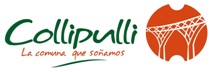 MUNICIPALIDAD DE COLLIPULLIBASES CONCURSO PÚBLICO DE ANTECEDENTES PARA PROVEER EL CARGO DE SECRETARIA (O) ADMINISTRATIVA (O) DE LA DIRECCIÓN DE DESARROLLO COMUNITARIOANTECEDENTESLa Municipalidad de Collipulli es una corporación autónoma de derecho público, con personalidad jurídica y patrimonio propio, cuya misión es desarrollar una gestión eficiente y eficaz, con el objeto de garantizar la satisfacción de las necesidades y expectativas de la población, promoviendo la identidad local y la participación ciudadana.En este contexto, el municipio requiere contratar un(a) funcionario(a) profesional a honorarios en la SECRETARIA (O) ADMINISTRATIVO (A) de la Dirección de Desarrollo Comunitario.PERFIL DEL CARGOANTECEDENTES REQUERIDOS PARA POSTULAR AL CARGO: Identificación del postulante (Anexo N°1)Currículum Vitae (Anexo N°2)Declaración Simple (Anexo N° 3)Certificado de Título.Certificados de Capacitaciones o Especializaciones.Certificados de Recomendaciones.RECEPCIÓN DE ANTECEDENTESHasta las 14,00 hrs., del día 30 de Mayo de 2016, en la Oficina de Partes de la Municipalidad de Collipulli, ubicada en Avda. Saavedra Sur N°1355 Collipulli. Se recibirán las postulaciones con antecedentes completos, en sobre cerrado que indique claramente el cargo al cual postula. Las Bases del presente concurso se encontrarán disponibles en la Unidad de Recursos Humanos de la Municipalidad de Collipulli y Página Web municipal: www.municipalidadcollipulli.clLas postulaciones realizadas a través de correo certificado, deberán ser enviadas en sobre dirigido a: Señorita:PAOLA MARTÍNEZ ITURRADirectora de Desarrollo Comunitario, Municipalidad de Collipulli.Oficina de Partes Avda. Saavedra Sur N°1355 Collipulli.REF.: Postulación al cargo de Secretaria (o) Administrativa (o) a Honorarios de la Dirección de Desarrollo Comunitario de la Municipalidad de Collipulli. Serán consideradas dentro del proceso de selección todas aquellas postulaciones recepcionadas por correo certificado que excedan el plazo máximo de recepción de antecedentes, pero que consignen en el timbre de la empresa de correos, que se despacharon dentro del plazo.  Una vez cerrado el plazo para la presentación, no se podrán recibir nuevas postulaciones ni antecedentes adicionales a menos que el Comité de Selección así lo requiera para aclarar los ya presentados. Tampoco serán admisibles postulaciones enviadas por fax o correo electrónico.ETAPAS DEL PROCESO DE EVALUACIÓNLos/las postulantes que cumplan los requisitos generales y específicos detallados previamente, podrán acceder a la fase de evaluación del concurso que se establece en las presentes bases. El Comité de Selección, verificará si los/as postulantes cumplen con los requisitos generales y específicos para acceder al proceso de evaluación.Se reitera a los/as postulantes que sólo podrán acceder a la fase de evaluación que se señala a continuación, aquellos candidatos que envíen oportunamente toda la documentación exigida y que cumplan los requisitos generales y específicos indicados previamente. La evaluación de cada factor se llevará a cabo en base a etapas sucesivas y sólo el logro de la puntuación mínima indicada en cada etapa determinará el paso a las etapas siguientes. Etapa I: Estudios y Cursos de Capacitación		Etapa II: Experiencia Laboral en la labor a desempeñarEtapa III: Entrevista Personal, que considera: Conocimientos Técnicos Específicos para el desarrollo de la funciónApreciación Global del CandidatoFACTORES, SUBFACTORES, CRITERIO Y PUNTAJES DE EVALUACIÓN Las etapas, factores, subfactores, criterios, puntajes, son los siguientes: Puntaje Máximo Total Posible: 100Puntaje Mínimo para ser considerado postulante idóneo: 52Detalle Evaluación Conocimientos Técnicos Específicos para el Desarrollo de la funciónDetalle Evaluación Apreciación Global del CandidatoENTREVISTA LABORAL DE LA COMISIÓN EVALUADORAEl Comité de Evaluación efectuará una Entrevista de Adecuación Técnica y Aptitudes para el Cargo a aquellos postulantes que logren obtener los puntajes mínimos exigidos en las primeras dos etapas. Para ello, la secretaria Ejecutiva del Comité de Selección notificará a los candidatos que logran llegar hasta la instancia de entrevista.Para ello, cada uno de los miembros del Comité evaluará individualmente a los candidatos en cuanto a los Conocimientos Técnicos Específicos para el Desarrollo de la función y la Apreciación Global del Candidato.El puntaje de cada candidato en esta etapa se obtendrá del promedio de cada miembro de la Comisión Evaluadora con un decimal. Los candidatos seleccionados en la terna serán presentados al Sr. Alcalde de la Comuna.SELECCIÓNEl Comité de Selección estará conformado por los siguientes funcionarios:	En el caso de faltar algún/os de los integrantes de la comisión se reemplazará por un integrante de la Dideco.POSTULANTE SELECCIONADOEl puntaje final de cada postulante corresponderá a la suma del puntaje obtenido en cada una de las etapas del proceso. Los puntajes finales se calcularán sólo respecto de aquellos/as postulantes que hubieren obtenido los puntajes mínimos que cada etapa requiere.Para ser considerado postulante idóneo el/la candidato/a deberá reunir un puntaje igual o superior a 52 puntos. El/la postulante que no reúna dicho puntaje no podrá continuar en el proceso de concurso, aun cuando subsista la vacante.La nómina de seleccionados se ordenará en forma decreciente con todos aquellos que hubiesen obtenido  el puntaje mínimo total establecido y que a su vez hubieren alcanzado en todas las etapas el puntaje mínimo.RESOLUCIÓNEl Comité de Selección de Personal hará la presentación de la terna correspondiente al Señor Alcalde para su resolución y el nombramiento será a contar del 13 de Junio de 2016, teniendo el funcionario que asumir en forma inmediata sus funciones. El profesional contratado, obtendrá una remuneración a Honorarios, referencial a $ 430.000.- mensuales brutos, cuyo monto definitivo será entregado antes de la firma de contrato.CIERRE DEL PROCESO El Secretario Ejecutivo de la Comisión, comunicará a los concursantes el resultado final dentro de los 02 días siguientes a su conclusión.La Unidad de Recursos Humanos publicará un informe general del proceso para su publicación y difusión.El Concurso podrá ser declarado total o parcialmente desierto, sólo por falta de postulantes idóneos, entendiéndose que existe tal circunstancia cuando ninguno alcance el puntaje mínimo de 51 puntos. CRONOGRAMA DEL CONCURSOANEXO N°1FICHA DE POSTULACIÓN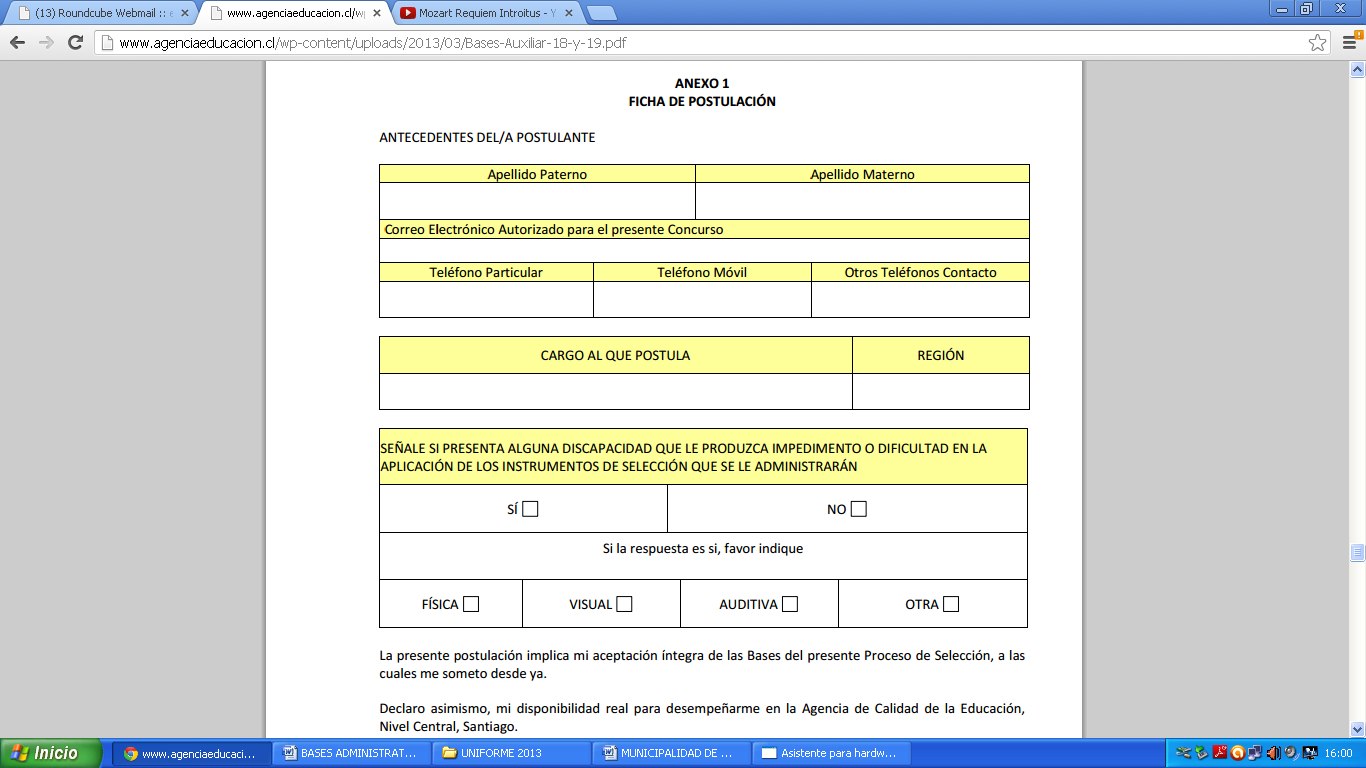 La presente postulación implica mi aceptación íntegra de las Bases del presente Proceso de Selección, a las cuales me someto desde ya.Declaro asimismo, mi disponibilidad real para desempeñarme en la Municipalidad de Collipulli.Firma: __________________________Fecha: __________________________ANEXO N°2 CURRICULUM VITAE(No incluya fotografía)Información EducacionalFormación Capacitaciones y Perfeccionamiento (más relevantes en los últimos 10 años)Experiencia Laboral PreviaANEXO Nº3  DECLARACIÓN JURADA SIMPLE PARA INGRESO A LA ADMINISTRACIÓN PÚBLICAYO, ……………………………………………………………………………………………………, Cédula de Identidad N º………………………………………, domiciliado en ………………………………………………………………………………, Comuna de …………………………………………, vengo a declarar bajo fe de juramento lo siguiente: Que, de acuerdo con lo dispuesto en el Artículo 10, letra c), e) y f)  del Estatuto Administrativo, "No presento problemas de salud, no he cesado en ningún cargo público como consecuencia de haber obtenido  una calificación deficiente, o por medida disciplinaria y no me  encuentro inhabilitado(a) para el ejercicio de funciones o cargos públicos, ni hallarme condenado(a) o procesado(a) por crimen o simple  delito". Que, de acuerdo a lo dispuesto en el art. 56, letra b) de la Ley  Nº19.653, que modifica a la Ley Nº18.575 y Tercera Disposición  Transitoria: “No presento problemas de inhabilidad por consanguinidad o afinidad respecto de las autoridades y de los funcionarios Directivos de la I. Municipalidad de Collipulli, hasta el nivel de jefe de Departamento o su equivalente inclusive”. Para constancia firma: Declarante: Collipulli, …………… de …………………… de 2014.-RENTA BRUTA MENSUALHONORARIOVACANTESFUNCIÓN A DESARROLLARREQUISITOS GENERALES430.000.- (referenciales) AREA ADMINISTRATIVA01Apoyar a la Dirección de Desarrollo Comunitario en temáticas relacionadas al trabajo administrativo y la atención de público.Poseer conocimientos y experiencia en el ámbito de trabajo Secretarial y/o Administrativo, ajustado a cuerpos normativos como Ley Orgánica de Municipalidades y Ley de Bases de Procedimientos Administrativos, Ley de Compra, Ley de Transparencia. Manejo computacional  a nivel intermedio del Office en sus Programas Word, Excel y P.Point como mínimo. Además debe poseer habilidades para trabajar en equipo,  con altos niveles de exigencia y cumplimiento,  dentro del marco de la eficiencia, eficacia y calidad.CargoHonorarios Asesor de Organizaciones Sociales DIDECO Municipalidad de CollipulliObjetivo Gestionar  una Secretaría de una Unidad Municipal de la cual dependen variados y diversos programas sociales, con un gran volumen de documentación y gestión.Funciones Estratégicas1.- Atención de Público.2.- Ordenamiento, Registro y Control de la Correspondencia.3.- Manejo y Elaboración de documentos formales.4.- Seguimiento de Bitácoras de Vehículos.5.- Ordenamiento, registro y Seguimiento de Agenda.Conocimientos deseablesLey N° 18.695  Orgánica Constitucional de Municipalidades 18.695, Ley N° 19.880 de Bases de Procedimientos Administrativos, ley de Compras Públicas, Transparencia y Lobby.Conocimiento de procesos administrativos municipales y de las funciones públicas.Manejo de Plataformas y TIC’s.Manejo en la atención de PúblicoCompetencias GenéricasAlta motivación y compromiso con el trabajo.Alta empatía Pro actividad e iniciativa.Flexibilidad de horario para prestar servicios en horarios de semana desde las 17,00 horas en adelante, cuando se requiera y fines de semana Sábados o Domingo, según corresponda.Competencias EspecíficasCapacidad de trabajo con equipos multidisciplinarios.Responsabilidad y compromiso.Prolijidad documentalAplicabilidad de procedimientos formales administrativos propios de la función pública.Probidad y TransparenciaConfidencialidad con la información.ETAPAFACTORSUBFACTORCRITERIOSPTJEPTJE MAXPTJE MIN APROBIEstudios y Cursos de CapacitaciónFormación EducacionalTítulo Técnico Nivel Superior relacionado con el cargo.10207IEstudios y Cursos de CapacitaciónFormación EducacionalTítulo Técnico de Especialidad.6207IEstudios y Cursos de CapacitaciónFormación EducacionalSin estudios formales relacionados con el cargo.0207IEstudios y Cursos de CapacitaciónCapacitaciones en los últimos 3 añosPoseer 5  o más relacionada con el cargo.10207IEstudios y Cursos de CapacitaciónCapacitaciones en los últimos 3 añosPoseer 4  relacionada con el cargo.8207IEstudios y Cursos de CapacitaciónCapacitaciones en los últimos 3 añosPoseer 3 relacionada con el cargo.6207IEstudios y Cursos de CapacitaciónCapacitaciones en los últimos 3 añosPoseer 2 relacionada con el cargo.4207IEstudios y Cursos de CapacitaciónCapacitaciones en los últimos 3 añosPoseer alguna capacitación relacionada con el sector municipal. 1207IEstudios y Cursos de CapacitaciónCapacitaciones en los últimos 3 añosSin capacitación 0207IIExperiencia LaboralExperiencia LaboralMás de 5 años de funciones asociadas al cargo.20205IIExperiencia LaboralExperiencia LaboralEntre 3 y 5 años de funciones asociadas al cargo.15205IIExperiencia LaboralExperiencia LaboralEntre 2 y 3 años de funciones asociadas al cargo.10205IIExperiencia LaboralExperiencia LaboralMenos de 1 año de funciones asociadas al cargo.5205IIExperiencia LaboralExperiencia LaboralSin experiencia laboral asociada al cargo0205IIIConocimientos Técnicos Específicos para el desarrollo de la funciónEntrevista de Adecuación Técnica y de Aptitudes para el CargoPresenta Sobresaliente nivel de Conocimiento Técnico.303020IIIConocimientos Técnicos Específicos para el desarrollo de la funciónEntrevista de Adecuación Técnica y de Aptitudes para el CargoPresenta Alto nivel de Conocimiento Técnico.253020IIIConocimientos Técnicos Específicos para el desarrollo de la funciónEntrevista de Adecuación Técnica y de Aptitudes para el CargoPresenta Adecuado Nivel de Conocimiento Técnico.203020IIIConocimientos Técnicos Específicos para el desarrollo de la funciónEntrevista de Adecuación Técnica y de Aptitudes para el CargoPresenta Bajo Nivel de Conocimiento Técnico.103020IIIConocimientos Técnicos Específicos para el desarrollo de la funciónEntrevista de Adecuación Técnica y de Aptitudes para el CargoNo presenta conocimientos técnicos para desempeñar el cargo.03020IIIApreciación global del candidatoEntrevista de Adecuación Técnica y de Aptitudes para el CargoPresenta Sobresaliente capacidad técnica y de gestión para las funciones requeridas por el cargo.303020IIIApreciación global del candidatoEntrevista de Adecuación Técnica y de Aptitudes para el CargoPresenta Alta capacidad técnica y de gestión para las funciones requeridas por el cargo.253020IIIApreciación global del candidatoEntrevista de Adecuación Técnica y de Aptitudes para el CargoPresenta adecuada capacidad técnica y de gestión para las funciones requeridas por el cargo.203020IIIApreciación global del candidatoEntrevista de Adecuación Técnica y de Aptitudes para el CargoPresenta baja capacidad técnica y de gestión para las funciones requeridas por el cargo.103020IIIApreciación global del candidatoEntrevista de Adecuación Técnica y de Aptitudes para el CargoNo presenta capacidad técnica y de gestión para las funciones requeridas por el cargo.03020Respuestas CorrectasPuntajeEntre 9 y 10 respuestas correctas30Entre 7 y 8   respuestas correctas25Entre 5 y 6   respuestas correctas20Entre 3 y 4   respuestas correctas10Entre 0 y 2   respuestas correctas0Forma de EvaluaciónNotaPuntajePresenta sobresaliente capacidad técnica y de gestión para las funciones requeridas por el cargo6,8 a 7,030Presenta alta capacidad técnica y de gestión para las funciones requeridas por el cargo6,0 a 6,725Presenta adecuada capacidad técnica y de gestión para las funciones requeridas por el cargo5,0 a 5,920Presenta baja capacidad técnica y de gestión para las funciones requeridas por el cargo4,0 a 4,910No presenta capacidad técnica y de gestión para las funciones requeridas por el cargo1,0 a 3,90NombreCargoPaola Martínez IturraDirectora DIDECOLilian Jouanet MarínSecretaria Municipal y Ministro de FePamela Cruz RiquelmeAsistente Social, Encargada RSHTamara VilchesAsistente Social, Encargada Asistencia SocialLorena Verdugo SalinasProfesora, Encargada Programa DeporteJorge Luis Concha AedoGestor de Recursos HumanosMarlene Inostroza LavinCoordinadora Red Secretarias (os) Dideco.Diligencia Plazo Días hábilesDesdeHastaPublicación de Bases117 de Mayo30 de MayoRecepción de Postulaciones10 días17 de Mayo30 de MayoEvaluación Estudios y Cursos de Capacitación (Etapa I)0331 de Mayo02 de JunioEvaluación Experiencia laboral (Etapa II)0331 de Mayo02 de JunioEntrevista Comité de Selección (Etapa III)0103 de Junio03 de JunioPublicación Resultados definitivos506 de Junio10 de JunioNotificación a seleccionados506 de Junio10 de JunioNombres y ApellidosNacionalidadDirección,xx añosRegión de xxxxxEstado CivilTeléfono 045-2xxxxxxxx hijosCel. xxxxxxxxxRUT: XX.XXX.XXX-XAñoLicenciado/a enseñanza MediaDuraciónxx añosInstituciónNombre del LiceoAñoTítulo DuraciónXx añosInstituciónInstituto ó UniversidadAñoTítuloDuraciónXx años y semestresInstituciónUniversidadAñoNombre del curso o SeminarioDuraciónxx horasInstituciónNombre de entidad que imparteAñoNombre del curso o SeminarioDuraciónxx horasInstituciónNombre de entidad que imparteAñoNombre del curso o SeminarioDuraciónxx horasInstituciónNombre de entidad que imparteAñosCargoOrganizaciónNombre de la Empresa u OrganizaciónFunción Nombre la principal función que desempeñóAñosCargoOrganizaciónNombre de la Empresa u OrganizaciónFunción Nombre la principal función que desempeñóAñosCargoOrganizaciónNombre de la Empresa u OrganizaciónFunción Nombre la principal función que desempeñóIdiomasInformáticaHobbies e InteresesSeñale el nivel de conocimiento de idiomas extranjerosSeñale el nivel de conocimiento
Señale sus principales hobbies e interesesSoftware de análisis cuali/cuantiNivel de manejo en análisis de informaciónProyección Laboral en el cargo y la comunidad
Señale las principales acciones que realizaría en el ejercicio de sus funciones